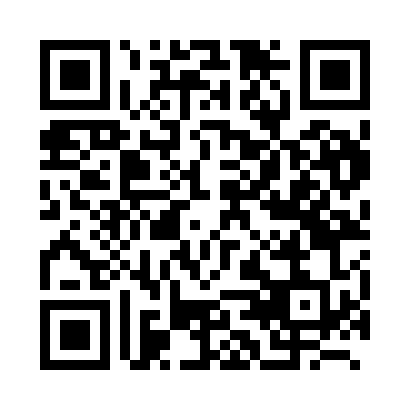 Prayer times for Zulzeke, BelgiumMon 1 Jul 2024 - Wed 31 Jul 2024High Latitude Method: Angle Based RulePrayer Calculation Method: Muslim World LeagueAsar Calculation Method: ShafiPrayer times provided by https://www.salahtimes.comDateDayFajrSunriseDhuhrAsrMaghribIsha1Mon3:215:371:506:1010:0212:112Tue3:215:381:506:1010:0212:113Wed3:215:381:506:1010:0112:114Thu3:225:391:506:1010:0112:115Fri3:225:401:506:1010:0012:116Sat3:235:411:516:1010:0012:117Sun3:235:421:516:109:5912:108Mon3:245:431:516:109:5912:109Tue3:245:441:516:109:5812:1010Wed3:245:451:516:109:5712:1011Thu3:255:461:516:099:5612:0912Fri3:255:471:516:099:5612:0913Sat3:265:481:526:099:5512:0914Sun3:265:491:526:099:5412:0815Mon3:275:501:526:099:5312:0816Tue3:275:511:526:089:5212:0817Wed3:285:531:526:089:5112:0718Thu3:295:541:526:089:5012:0719Fri3:295:551:526:079:4912:0620Sat3:305:561:526:079:4712:0621Sun3:305:581:526:079:4612:0522Mon3:315:591:526:069:4512:0523Tue3:316:001:526:069:4412:0424Wed3:326:021:526:059:4212:0425Thu3:326:031:526:059:4112:0326Fri3:336:041:526:049:4012:0327Sat3:336:061:526:049:3812:0228Sun3:346:071:526:039:3712:0129Mon3:356:091:526:029:3512:0130Tue3:356:101:526:029:3412:0031Wed3:366:111:526:019:3211:59